PEMERINTAH   KABUPATEN   MANGGARAI   BARAT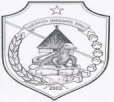 DINAS PERTANIAN  DAN   PERKEBUNAN  PEJABAT  PENGADAAN  BARANG / JASAJl.Daniel Daeng Nabit - Wae Bo, Telp/Fax. (0385) 2443245Labuan BajoNomor	: 67.07/PP DTPHP/VII/2017Lampiran	: 	-Perihal	: 	Pengumuman Pengadaan Langsung Jasa Konsultan Perencanaan Pembangunan Jalan Pertanian/Jalan Usaha TaniKepada Yth. Direktur CV. Multi Cipta Design Di               TempatMemperhatikan Berita Acara Hasil Pengadaan Langsung Nomor : 67.05/PP DTPHP/VI/2017 tanggal 06 Juli 2017 dan surat penetapan penyedia pelaksana Pekerjaan Pengadaan Jasa Konsultan Perencanaan Pembangunan Jalan Pertanian/Jalan Usaha Tani dan Berita Acara Penetapan Penyedia Nomor : 67.06/PP DTPHP/III/2017 tanggal 06 Juli 2017, maka bersama ini kepada saudara secara resmi di umumkan sebagai Penyedia Pengadaan Langsung sebagai berikut : Paket Pekerjaan	: Jasa Konsultan Perencanaan Pembangunan Jalan                                            Pertanian/Jalan Usaha TaniNilai Total HPS		:  Rp 33.000.000,00Nama Penyedia		: CV. Multi Cipta DesignPenawaran Terkoreksi	: Rp 33.000.000,00Biaya hasil Negoisiasi	: Rp 33.000.000,00NPWP				: 01.820.714.2.922.000Kesimpulan hasil evaluasi Administrasi, Teknis dan Biaya;Berdasarkan evaluasi yang dilakukan oleh Pejabat Pengadaan Dinas Tanaman Pangan, Hortikultura dan Perkebunan Kabupaten Manggarai Barat, maka hasilnya adalah sebagai berikut: Demikian pengumuman ini disampaikan untuk diketahui dan atas perhatiannya disampaikan terima kasih.    						Labuan Bajo, 06 Juli 2017Pejabat PengadaanDinas Tanaman Pangan, Hortikultura dan Perkebunan Kabupaten Manggarai BaratMaksimus Jeharung, S.PtNIP. 19791012 200604 1 008NoNama & alamat Rekanan/perusahaan/PenyediaHasil Evaluasi  AdministrasiNilai  Evaluasi  TeknisHasil  Evaluasi  TeknisNialai Penawaran  terkoreksiKET1CV. Multi Cipta DesignMemenuhi Syarat85,01MemenuhiSyaratRp. 33.000.000,00Lulus2Penilaian Kualifikasi PerusahaanPenilaian Kualifikasi PerusahaanMemenuhi SyaratMemenuhi SyaratMemenuhi SyaratLulus3KESIMPULANKESIMPULANL U L U SL U L U SL U L U SL U L U S